Literacy HomeworkDue Thursday 27th April 2017For your Literacy homework this week, we would like you to write some facts about a rainforest animal of your choice.Write your facts using the skills below:A sentence with an expanded noun phrase.  Example: A toucan has a bright, vibrant bill so it is easily recognised.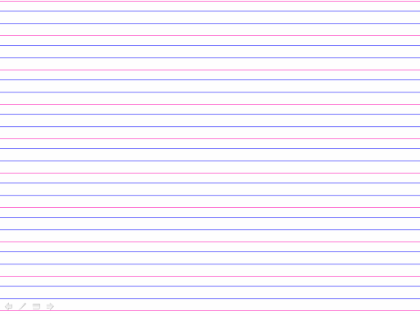 2. A sentence with a conjunction (although, while, because)Example: A toucan is very important to the rainforest because it spreads seeds around to grow.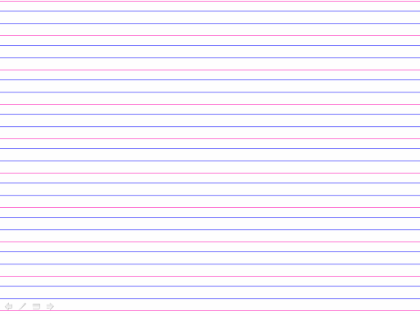 3. A fronted adverbial to tell you where it happens (Up in the trees, on the floor, Above the plants)In the hole of a tree, a toucan makes it home to lay white, glossy eggs.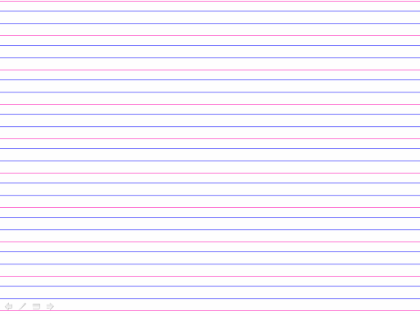 4. A fronted adverbial to tell you how it happens (Quickly and quietly, slowly)Slowly, the toucans fly around to hunt for fruit, insects or lizards.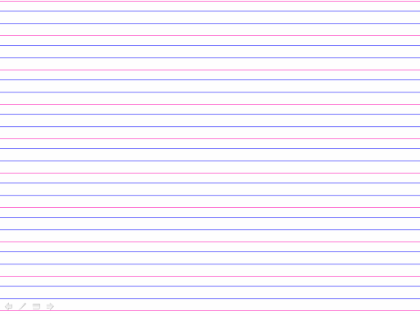 Literacy HomeworkDue Thursday 27th April 2017For your Literacy homework this week, we would like you to write some facts about a rainforest animal of your choice.Write your facts using the skills below:A sentence with an expanded noun phrase.  Example: A toucan has a bright, vibrant bill so it is easily recognised.2. A sentence with a conjunction (although, while, because)Example: A toucan is very important to the rainforest because it spreads seeds around to grow.3. A fronted adverbial to tell you where it happens (Up in the trees, on the floor, Above the plants)In the hole of a tree, a toucan makes it home to lay white, glossy eggs.4. A fronted adverbial to tell you how it happens (Quickly and quietly, slowly)Slowly, the toucans fly around to hunt for fruit, insects or lizards.